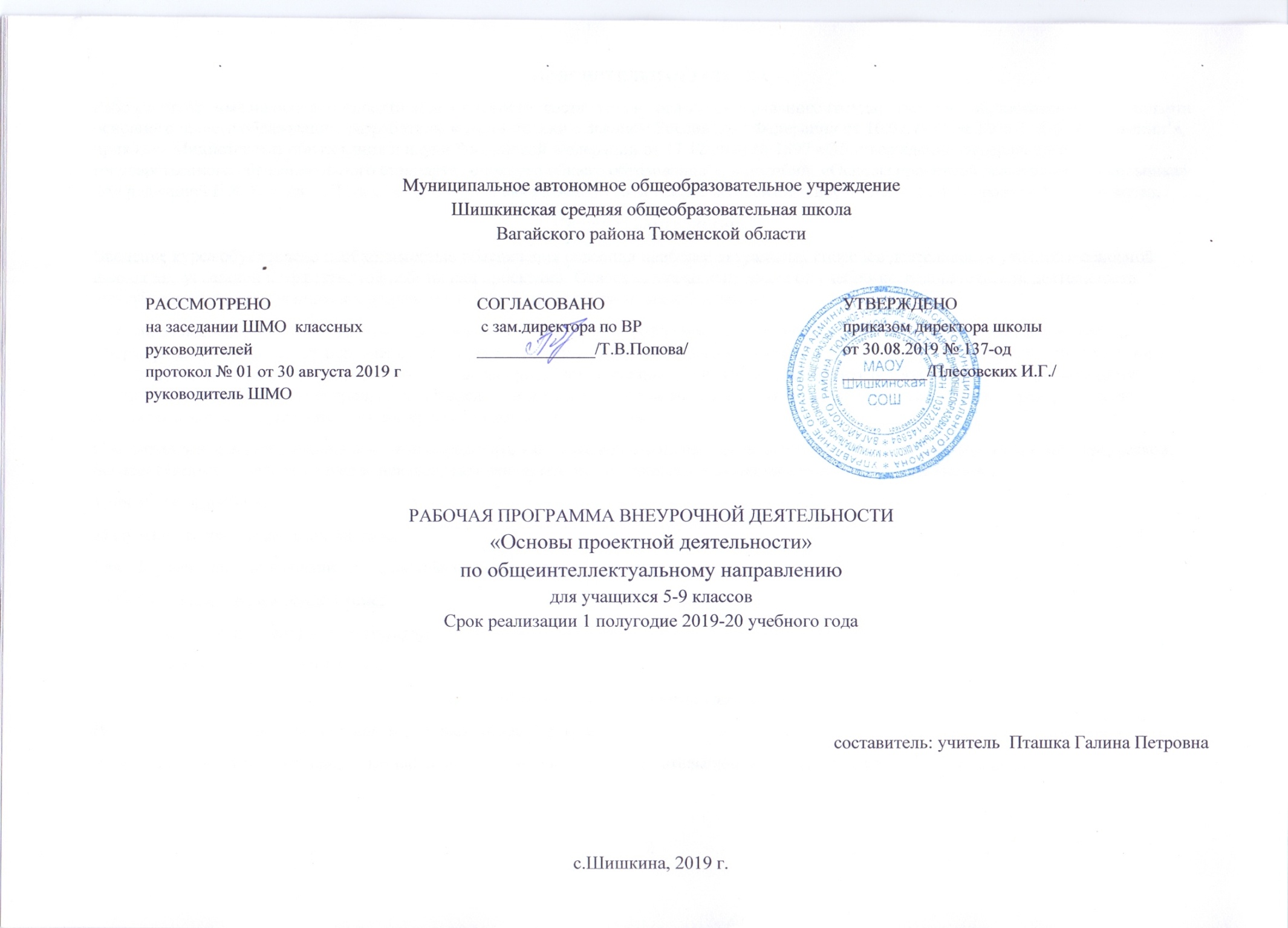 Результаты освоения курса внеурочной деятельностиЛичностные, метапредметные и предметные результаты освоения курса:1) Личностные:-понимание культурного многообразия мира, уважение к культуре своего и других народов, толерантность;-осознание своей идентичности как гражданина страны, члена семьи, этнической и религиозной группы, локальной и региональной общности;-расширение кругозора учащихся;-освоение гуманистических традиций и ценностей современного общества, уважение прав и свобод человека.2) Метапредметные:-способность сознательно организовывать и регулировать свою деятельность: учебную, игровую, общественную и др.;-владение умениями работать с различными источниками информации (анализировать и обобщать факты, составлять план);-способность решать познавательные, творческие задачи, представлять результаты своей деятельности в различных формах (сообщение, презентация, проект, реферат, доклад, эссе и др.);-готовность к сотрудничеству, групповой, коллективной работе, освоение основ межкультурного взаимодействия в школе и социальном окружении.3) Предметные:- требования образовательного стандарта к организации проектной деятельности- основы организации опытно-экспериментальной работы- основные принципы организации проектной деятельности- формы и виды организации учебной деятельности- целеполагание, организация и анализ процесса и результатов обучения- средства контроля и оценки качества образования, основы оценочной деятельностиСОДЕРЖАНИЕ КУРСА ВНЕУРОЧНОЙ ДЕЯТЕЛЬНОСТИВведение. Исследовательская и проектная деятельность. Что такое исследовательская и проектная деятельность, этапы исследовательско – проектной  работы. Как выбрать тему исследования, проблему, цель. Постановка задач и гипотезы исследования. План работы над проектом. (2 часа)Учимся работать с информацией. Способы обработки информации на компьютере. Текстовый процессор. Табличный процессор. Создание презентаций. Оформление печатной продукции. Компьютерная графика. Работа с анимацией .Основы программирования. (7 часов)Работа над проектом или исследованием. Индивидуальный или групповой мини-проект. Работа над проектом. Защита проекта. (7 часов)Тематическое планированиеТемы проектов по для 5-9 классов:
Internet – игрушка, помощник или враг?
Безопасный Интернет дома.
Будущее компьютеров
Влияние компьютера на здоровье человека.
Война ПК и книги.Компьютерная революция: социальные перспективы и последствия.
Компьютерный сленг.
Кто владеет информацией, тот владеет миром.
Лучшие информационные ресурсы мира.
Мои любимые компьютерные программы
Образовательные ресурсы сети Internet.
Досуговые ресурсы сети Internet.
Полезные программы для Вашего компьютера.
Роль компьютерных игр в жизни учащихся.
Россия и Интернет
История формирования всемирной сети Internet. Современная статистика Internet.
Создание анимации» (на свободную тему) в программе Macromedia Flash
Создание стиля оформления доклада
Технологии в облаках.
Технология обработки текстовой информации.
Электронные учебники по выбранным темам.
Язык компьютера и человека№ п/пНазвание темы занятияОсновные виды деятельности учащихсяКол-во часовДатаДата№ п/пНазвание темы занятияОсновные виды деятельности учащихсяКол-во часовпланфакт1Что такое исследовательская и проектная деятельность, этапы исследовательско – проектной  работы.Общие требования к работе. Тематика работ. Организация работы над задачей. Проектная деятельность12.092Как выбрать тему исследования, проблему, цель. Постановка задач и гипотезы исследования. План работы над проектом.Выдвижение идей. Выбор темы. Идеальное видение проекта.. Проработка содержательного плана и реализации. Поиск информации. Работа с первоисточниками. Отбор информации.19.093Практикум на компьютере. Основы работы в текстовом  и табличном процессореВыработать умения и навыки в работе с основными программами на компьютере, необходимыми для дальнейшей работы над проектом116.094Практикум на компьютере. Основы работы в табличном процессореВыработать умения и навыки в работе с основными программами на компьютере, необходимыми для дальнейшей работы над проектом123.095Практикум на компьютере. Создание презентаций.Выработать умения и навыки в работе с основными программами на компьютере, необходимыми для дальнейшей работы над проектом130.096Практикум на компьютере. Оформление печатной продукции. Выработать умения и навыки в работе с основными программами на компьютере, необходимыми для дальнейшей работы над проектом11.107Практикум на компьютере. Компьютерная графика. Работа с анимацией.Выработать умения и навыки в работе с основными программами на компьютере, необходимыми для дальнейшей работы над проектом17.108Практикум на компьютере. Работа с анимацией.Выработать умения и навыки в работе с основными программами на компьютере, необходимыми для дальнейшей работы над проектом114.109Практикум на компьютере. Основы программирования.Выработать умения и навыки в работе с основными программами на компьютере, необходимыми для дальнейшей работы над проектом121.1010Работа над проектами (по выбору учащихся): тема, цель, задачи. Структурирование проекта. Оформление проекта. Организация в проекте взаимосвязанных блоков. Работа на компьютере по подготовке своего проекта111.1111Работа над проектом: дать определения основным понятиям, расклассифицировать основные предметыСтруктурирование проекта. Оформление проекта. Организация в проекте взаимосвязанных блоков. Работа на компьютере по подготовке своего проекта118.1112Работа над проектом: выявить и обозначить все замеченные парадоксы, ранжировать основные идеиСтруктурирование проекта. Оформление проекта. Организация в проекте взаимосвязанных блоков. Работа на компьютере по подготовке своего проекта125.1113Работа над проектом: предложить метафоры и сравнения (сопоставления, схемы и др.), выработать суждения и сделать умозаключенияСтруктурирование проекта. Оформление проекта. Организация в проекте взаимосвязанных блоков. Работа на компьютере по подготовке своего проекта12.1214Работа над проектом: подготовить текст доклада. Приготовить макеты, схемы, чертежи и др. Подготовиться к ответам на вопросы.Форма проведения защиты. Материалы, которые нужно готовить к защите. В виде предварительной защиты и собеседования 19.1215Подготовка к конференцииОсновные вопросы, задаваемые на защите. Правила подготовки доклада и выступления.116.1216Конференция Публичное представление своего проекта. Ответы на вопросы.123.1216 ч.